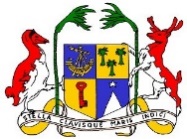 MINISTRY OF FOREIGN AFFAIRS, REGIONAL INTEGRATION AND INTERNATIONAL TRADETHE INDUSTRIAL PROPERTY OFFICE OF MAURITIUSTHE INDUSTRIAL PROPERTY ACT 2019FORM IP 7REQUEST TO CANCEL REGISTRATION OFPLANT VARIETIES/MARKS/GEOGRAPHICAL INDICATIONS NATURE OF REQUESTTick as applicable         Plant Varieties                           Mark                             Geographical Indication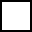 2.DETAILS OF IP RIGHTTitle/Mark Name: ……………………………………………………………………………Application No.: …………………………………………………………………………….Filing Date: ……………………………………………………………………………….….3.PARTICULARS OF APPLICANTName: ……………………………………………………………………………………………………………………………………..……………………………………………………………………………………………………………………………..……………………………………………………………………………Address: ………………………………………………………………………..................................................…………………………………………………………………………………………………………………...…………………………………………………………………………………………………………………….…………………………………………………………………………………………………………………...Tel. No: .………………………   Fax No:…………………………..Email:  ………………………………………………………………………………4. AGENT (if any)Name: ……………………………………………………………………………………………....................………………………………………………………………………………………………………………….………………………………………………………………………………………………………………….Address: ………………………………………………………………………..................................................…………………………………………………………………………………………………………………...…………………………………………………………………………………………………………………...Tel. No.: ……………………Fax No……………………Email: …………………………...ADDRESS FOR SERVICE (if applicable)Note: Full name and address in Mauritius to which correspondence is to be sentName: …………………………………………………………………………………………………………………………………………………………………………………………………………Address: …………………………………………………………………………………………………………………………………………………………………………………………………………Tel. No.: ……………………Fax No.: ……………………Email: ……………………………6. CANCELLATION DETAILS-PLANT VARIETIES & GEOGRAPHICAL INDICATIONS……………………………………………………………………………………………………………………………………………………………………………………………………………………………………………………………………………………………………................……………………………………………………………………………………………………7. CANCELLATION DETAILS FOR TRADEMARKS ONLYGoods and Services (check as appropriate)Total Cancellation …………………..(The cancellation is to be recorded for all goods and services)Partial Cancellation ………………....(The cancellation affects only some of the goods and services)8. DETAILS OF PARTIAL CANCELLATION (if the space is insufficient use a separate sheet)Class/es to be fully cancelled: ………………………………………………………………….………………………………………………………………………………………………….Class/es to be partially cancelled:Class No.………….………….………….Goods/Services to Remain…………………………………………………………………………………………………………………………………………………………………………………………………………………………………….…………………………………………………………………………………….…………………………………………………………………………………………………………………………………………………………………………………………………………………………………….…………………………………………………………………………………………………………………………………………………………………………………………………………………………………………………………………………………………………………….………………………………………………………………………9.        DECLARATIONBy Applicant I, the undersigned, do hereby declare that the information furnished above is true to the best of my knowledge.By AgentI, the undersigned, do hereby declare that the information furnished above on behalf of the applicant is true to the best of my knowledge.Date: ……………………………...    Signature ………………………………………				                               *(Applicant/ Agent)*Delete whichever is not applicableNo. of extra sheets attached to this form:                sheet(s)